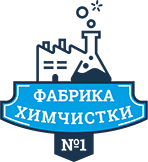 РЕКВИЗИТЫ НаименованиеООО «Фабрика Химчистки №1»ИНН7805576150КПП781001001ОГРН1127847040716ОКПО38049888ОКВЭД96.01, 89.22, 81.29.9Расчетный счет40702810103500027049БанкООО "Банк Точка"БИК044525104Корр. счет30101810745374525104Юр. адрес196006, г. Санкт-Петербург, ул. Кондратенко, д. 3, лит. Е, пом. 1-НТелефон+7 (812) 336-60-88Телефон+7 (812) 336-60-33Сайтwww.fh.spb.ruЭл. Почтаhello@fh.spb.ruГен. директорМарчук Павел Владимирович